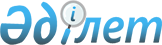 Қазақстан Республикасы Бас Прокурорының кейбір нормативтік құқықтық актілеріне өзгерістер мен толықтырулар енгізу туралыҚазақстан Республикасы Бас Прокурорының 2007 жылғы 6 қыркүйектегі N 36 Бұйрығы. Қазақстан Республикасының Әділет министрлігінде 2007 жылғы 1 қазанда Нормативтік құқықтық кесімдерді мемлекеттік тіркеудің тізіліміне N 4954 болып енгізілді.

      Мемлекеттік құқықтық ақпараттық статистикалық жүйені жетілдіру және ұлттық ақпараттық инфрақұрылымды қалыптастыру мен дамыту бойынша жұмысты үйлестіру, сондай-ақ арнайы есепке алудың жекелеген түрлерін жүргізу мен пайдалану мақсатында, "Прокуратура туралы" Қазақстан Республикасы Заңы 11-бабының 4-1) тармақшасын басшылыққа ала отырып, БҰЙЫРАМЫН: 

      1. Қазақстан Республикасы Бас Прокурорының кейбір нормативтік құқықтық актілеріне мынадай өзгерістер мен толықтырулар енгізілсін: 

      1) Күші жойылды - ҚР Бас Прокурорының 2009.09.29 N 53 бұйрығымен.

      2) Күші жойылды - ҚР Бас Прокурорының м.а. 20.02.2015 № 36 (алғашқы ресми жарияланған күнінен бастап қолданысқа енгізіледі) бұйрығымен.



      2. Қазақстан Республикасы Бас прокуратурасының Құқықтық статистика және арнайы есепке алу жөніндегі комитеті (бұдан әрі - Комитет) осы бұйрықты Қазақстан Республикасының Әділет министрлігіне мемлекеттік тіркеуге жіберсін. 



      3. Осы бұйрықтың орындалуын бақылау Қазақстан Республикасы Бас Прокурорының орынбасары - Комитет Төрағасына жүктелсін (Г.В. Ким). 



      4. Осы бұйрық Қазақстан Республикасының Әділет министрлігінде мемлекеттік тіркелген күнінен бастап қолданысқа енгізіледі.      Қазақстан Республикасының 

      Бас Прокуроры       КЕЛІСІЛГЕН 

      Қазақстан Республикасы 

      Жоғарғы Сотының жанындағы 

      Сот әкімшілігі жөніндегі 

      комитетінің Төрағасы 

      2007 жылғы 29 тамыз 

                                      Қазақстан Республикасы Бас 

                                        Прокурорының 2007 жылғы 

                                    6 қыркүйектегі N 36 бұйрығына 

                                                1-қосымша       Ескерту. Күші жойылды - ҚР Бас Прокурорының 2009.09.29 N 53 бұйрығымен                                          Қазақстан Республикасы 

                                          Бас Прокурорының 

                                          2007 жылғы 14 қыркүйектегі 

                                          N 48 бұйрығына 2-қосымша                                       Қазақстан Республикасы Бас 

                                      Прокурорының 2004 жылғы 20 

                                      қаңтардағы N 4 бұйрығымен 

                                      бекітілген сыбайлас жемқорлық 

                                      құқық бұзушылықтар жасағаны 

                                      үшін тәртіптілік жауаптылыққа 

                                      тартылған тұлғалардың есебін 

                                      жүргізу туралы Нұсқаулығына 

                                                       N 1-қосымша   Сыбайлас жемқорлық құқық бұзушылықтар жасағаны үшін тәртіптілік жауаптылыққа тартылған тұлғаларды есепке алудың N 1 нысанды кәртішкесі       Ескерту. Күші жойылды - ҚР Бас Прокурорының м.а. 20.02.2015 № 36 (алғашқы ресми жарияланған күнінен бастап қолданысқа енгізіледі) бұйрығымен.
					© 2012. Қазақстан Республикасы Әділет министрлігінің «Қазақстан Республикасының Заңнама және құқықтық ақпарат институты» ШЖҚ РМК
				